SZABISTMBA 72Sample Question Paper Total Marks: 100							                         Time: 90 Min.The Entrance Test will comprise of online multiple-choice questions (MCQs). You will select one answer from the choices given. Different questions will be asked from each of the following areas:English (25)Quantitative (25)Analytical (25)General Knowledge (25)SECTION I-ENGLISHANTONYMSEach question below consists of word printed in capital letters, followed by a choice of words or phrase. Choose the word or phrase that is most nearly opposite in meaning (antonym) to the word in capital letters. You will be given 5 such items.Example:MORALa. Righteousb. Dishonorablec. Properd. Significancee. none of the aboveThe correct answer is (b).COMPREHENSIONIn this part you will be given a series of written (sentences, short paragraphs etc.). This is followed by questions about the meaning of the material. You are to choose the one best answer to each question from the choices given. You will be given 5 such itemsExample:Read the following simple passage.“Uncle” said Luke to the old Sean “You seem to be well fed, though I know no one looks after you. Nor have I seen you leave your residence at any time. Tell me how you manage it?”“Because” Sean replied, “I have a good feed every night at Emperor’s orchard. After dark, I go there myself and pick out enough fruits to last a fortnight.”Luke proposed to accompany his uncle to the orchard. Though reluctant because of Luke’s habit of euphoric exhibition of extreme excitement, Sean agreed to take him along. At the orchard while Sean hurriedly collected the fruits and left, Luke on the other hand at the sight of unlimited supply of fruits was excited and lifted his voice which brought Emperor’s men immediately to his side. They seized him and mistook him as the sole cause of damage to the orchard. Although Luke reiterated that he was a bird of passage, they pounded him mercilessly before setting him free.Which of the following can be inferred from the passage?a. Luke did not take good care of his uncleb. Emperor was a wicked manc. Lack of self-control had put Luke into troubled. Luke had a habit of speaking loudlye. Orchards are meant for the publicThe correct answer is (c)SUBSTITUTE WORDSEach problem in this part consists of a sentence in which one word or phrase has been underlined. From the choices given, you should choose the one word or phrase, which could be substituted for the underlined word or phrase without changing the meaning of the sentence. You will be given 5 such items.Example:He went to a skin disease doctor for a check-up.a. Dermatologistb. Otologistc. Pathologistd. Cardiologist e. none of the aboveThe correct answer is (a)
SYNONYMSEach question below consists of a word printed in capital letters, followed by a choice of words or phrase. Choose the word or phrase that is nearest in meaning (synonym) to the word in capital letters. You will be given 5 such items.Example:NUMBa. numericalb. responsivec. paralyzedd. delicatee. none of the aboveThe correct answer is (c)INCOMPLETE SENTENCESIn this part each problem consists of an incomplete sentence. From the choices given, you should find the one choice which best completes the sentence. You will be given 5 such items.Example:When the shipment _________, he will dispatch it to the proper department.a. arriveb. has been arrivedc. arrivesd. is arrivinge. none of the aboveThe correct answer is (c).SECTION II-QuantitativeARITHMETICThis part consists of arithmetic problems. You have to choose the correct answer. You will be given 5 such items.Example:What is the average of the numbers: 0, 0, 4, 10, 5, and 5 ?a. 2b. 3c. 4d. 5e. none of the aboveThe correct answer is (c)
ALGEBRAIC PROBLEMSIn this part of the test, you will have algebraic problems with a choice of solutions. You will be given 5 such items.Example: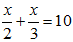 What is the value of x in the equation? a)	12b)   14c)   16          d)   18										                e)   none of the aboveThe correct answer is (a)
NUMBER SERIESThis part consists of a series of numbers. Work out the pattern and identify the next number in the series. You will be given 5 such items.Example:6, 11, 21, 36, 56, ___a. 91b. 51c. 42d. 81e. none of the aboveThe correct answer is (d)WORD PROBLEMSIn this section, you are required to solve word problems, and then decide which is the best of the choices given. You will be given 5 such items.Example:Sana has 100 dollars more than Reeha. After Sana spends 20 dollars on groceries, she has 5 times as much money as Reeha has. How much money does Reeha has?a. $10b. $15c. $20d. $30e. none of the aboveThe correct answer is (c)
DATA SETSIn this part of the test, you will have data sets with a choice of solutions. You will be given 5 such items.Example:Calculate the range of the given sets of data 7,47,8,42,47,95,42,96,26947184None of the aboveCorrect answer is (b)SECTION III-AnalyticalPICTURE SERIESThis part consists of a picture pattern. Work out the pattern and identify the next picture in the series. You will be given 10 such items.Example:Identify the next picture in the series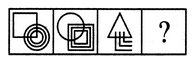 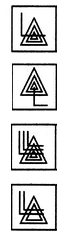 a.b.					

c.d.e. none of the aboveThe correct answer is (a)
ANALOGYIn this part of the test, you will be given sentences reflecting same relationship. Identify the correct word to form the same relationship. You will be given 5 such items.Example:Marathon is to race as hibernation is toa. winterb. bearc. dreamd. sleepe. none of the aboveThe correct answer is (d)IQThis part of the test consists of IQ . Work out the pattern and identify suitable answer from the choice. You will be given 10 such items.Example:Insert the missing letterA	D	H	M	S	_______a. Xb. Yc. Zd. We. none of the aboveThe correct answer is (c)Section IV: GENERAL KNOWLEDGEIn this section, you are required to choose the correct answer. You will be given 25 such itemsExample 1:LOC is between which countries?a. Pakistan-Chinab. Pakistan-Indiac. Pakistan-Afghanistand. Pakistan-Irane. none of the aboveThe correct answer is (b)Example 2:International Women’s Day is celebrated each year on _______?a. 12 Marchb. 16 Marchc. 6 Marchd. 8 Marche. none of the aboveThe correct answer is (d)